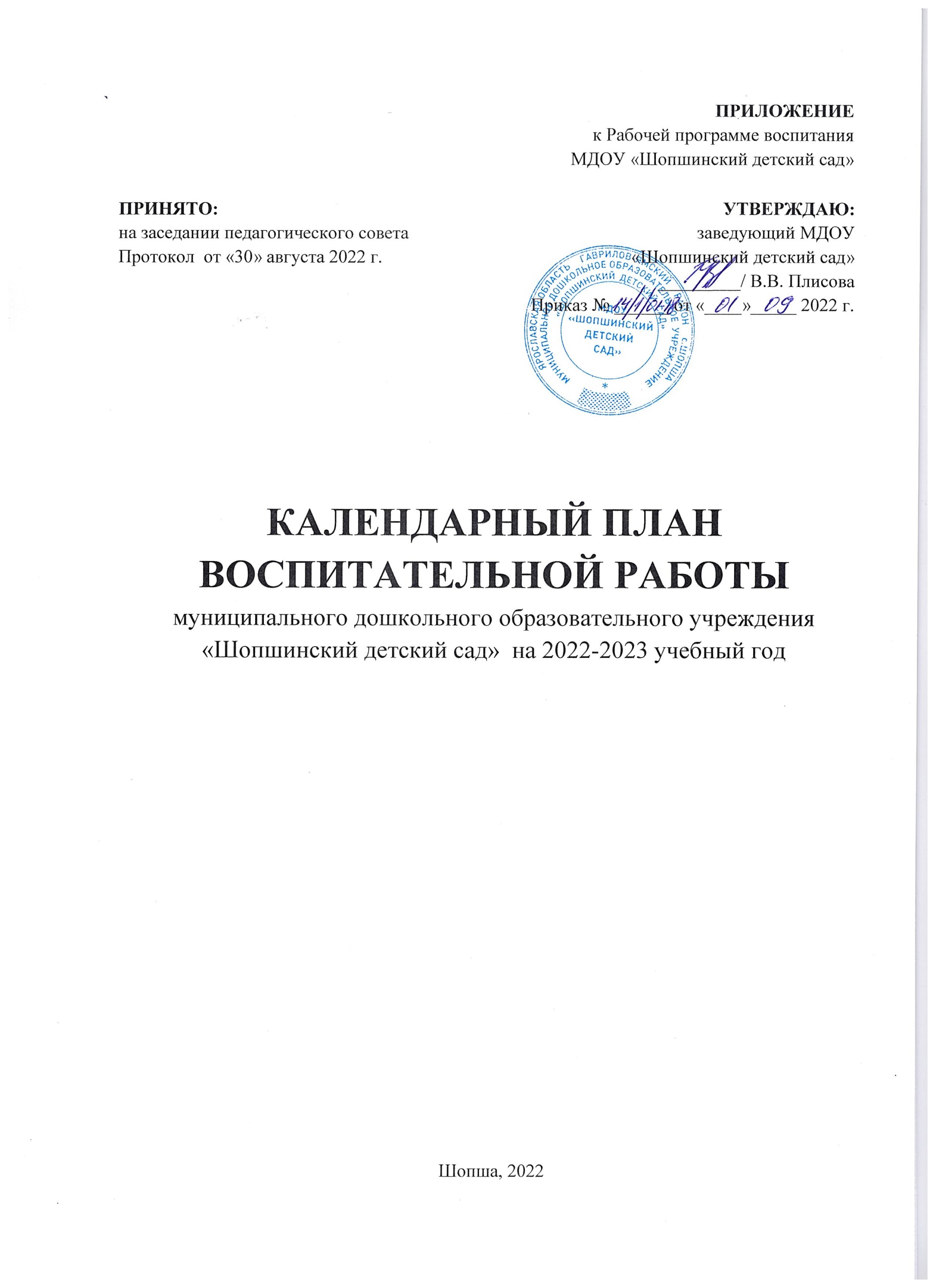 Пояснительная запискаКалендарный план воспитательной работы муниципального дошкольного образовательного учреждения «Шопшинский детский сад» на 2022-2023 учебный год разработан в соответствии с ст. 12.1 Федерального закона от 29 декабря 2012 г. № 273-ФЗ «Об образовании в Российской Федерации» (в ред. Федеральный закон от 31 июля 2020 г. N 304-ФЗ «О внесении изменений в Федеральный закон «Об образовании в Российской Федерации» по вопросам воспитания обучающихся»), на основе Примерного календарного плана воспитательной работы на 2022-2023 учебный год в РФ (утвержден Минпросвещения РФ от 10 июня 2022 г. за № ДГ-120/06 вн), Основной образовательной программой дошкольного образования «МДОУ «Шопшинский детский сад», с учетом приоритетных направлений работы учреждения в учебном году.Цель планирования: систематизировать воспитательную деятельность в соответствии с событиями приуроченными к государственным и национальным праздникам, значимым событиям российской истории, культуры, с учетом регионального компонента, а также значимых для ДОУ приоритетных направлений, событий и дат:2022 год – Год народного  искусства и нематериального культурного наследия России;2023 год – Год педагога и наставника;1 сентября – День знаний;3 сентября – Международный день солидарности в борьбе с терроризмом;27 сентября – День дошкольного работника;21 (27) сентября – Праздник осеннего урожая (Осенины, Осень-Припасиха);1 октября – День пожилого человека; 16 октября – День отца в России;16 октября – Всемирный день хлеба;24 октября – День рождения русской Матрешки;3 ноября – 135-лет со дня рождения С.Я. Маршака;4 ноября – День народного единства. Народное ополчение Минина и Пожарского;27 ноября – День матери в России; 30 ноября – День Государственного герба Российской Федерации;12 декабря – День Конституции Российской Федерации; 31 декабря – 1 января – Новый год;7 января – Рождество Христово;28 января – Международный день ЛЕГО; День юного конструктора;23 февраля – День защитников Отечества;20-26 февраля – Масленица;3 марта – 200-лет со дня рождения К.Д. Ушинского;8 марта – Международный женский день;13 марта – 110-лет со дня рождения С.В. Михалкова;27 марта – Международный день театра;1 апреля – Международный день птиц;2 апреля – Международный день детской книги;12 апреля – День космонавтики;16 апреля – Светлое Христово Воскресенье (Пасха);22 апреля – Международный день Матери-Земли;1 мая – Праздник Весны и Труда;9 мая – День Победы;1 июня – День защиты детей;6 июня – Пушкинский день в России;12 июня – День России;22 июня – День памяти и скорби;1 июля – День российского рубля;8 июля – День семьи, любви и верности;10 августа – День рождения села Шопши;14 августа – День физкультурника;22 августа – День Государственного флага Российской Федерации.Календарный план отражает содержание Рабочей программы воспитания ДОУ на 2022-2023 учебный год и охватывает все направления воспитательной работы: патриотическое, социальное, познавательное, физическое и оздоровительное, трудовое и этико-эстетическое воспитание. Значимые события распределены по месяцам на весь учебный год. Каждое событие привязано к конкретному направлению воспитательной работы и включает в себя мероприятия, предусмотренные для всех участников образовательных отношений.Календарный план воспитательной работы разрабатывается ежегодно и утверждается приказом заведующего ДОУ, может корректироваться в течение учебного года. СобытиеПредполагаемая дата проведения на уровне ДОУФормы  организации мероприятийУчастники Направление воспитательной работыСЕНТЯБРЬСЕНТЯБРЬСЕНТЯБРЬСЕНТЯБРЬСЕНТЯБРЬДень знаний1 сентябряТематическая беседа «Праздник знаний в сентябре!».Экскурсия к школе.Тематическое развлечение для детей.Воспитанники средней и старшей групп, педагоги  Познавательное СоциальноеДень солидарности в борьбе терроризмом2 сентябряТематическая беседа, показ презентации «Трагедия Беслана». Выставка рисунков «Нет терроризму!»Воспитанники средней и старшей групп, педагоги, родителиСоциальноеПознавательноеДень работников дошкольного образования27 сентябряТематическая беседа «Волшебная профессия - воспитатель».Музыкальная программа с участием воспитанников и педагогов ДОУ «С Днем дошкольного работника!».Воспитанники дошкольных групп, педагоги, сотрудники ДОУСоциальноеТрудовоеЭтико-эстетическоеДорожная безопасность05-30 сентябряКонкурс рисунков «Правила для юного пешехода».Региональное комплексное профилактическое мероприятие «Детская безопасность»:тематические занятия и беседы с детьми, «минутки безопасности»,экскурсия к пешеходному переходу, акции «Возьми ребенка за руку!», «Родительский патруль».Воспитанники всех групп, педагоги, родителиПознавательноеСоциальноеФизкультурное и оздоровительноеДень безопасности в ДОУ29 сентябряТематическая беседа«Осторожно, терроризм!».Инструктаж детей «Действия при возникновении угрозы террористического акта в детском саду».Плановая тренировочная эвакуация на случай угрозы совершения  террористического акта. Воспитанники всех групп, педагоги, сотрудники ДОУПознавательноеСоциальноеФизкультурное и оздоровительное  День здоровья в ДОУ 30 сентябряТематическая беседа «Мы бережем здоровье».Спортивно-игровое развлечение для детей Воспитанники дошкольных групп, педагоги, инструктор по физ.культуреФизкультурное и оздоровительное  ОКТЯБРЬОКТЯБРЬОКТЯБРЬОКТЯБРЬОКТЯБРЬМеждународный день пожилых людей30 сентябряТематическая беседа «Люди старшего поколения».Организация детских творческих мастерских по изготовлению поздравительных открыток.Воспитанники дошкольных групп, педагогиСоциальноеЭтико-эстетическоеДень отца14 октябряТематическая беседа «Мой папа самый лучший!» (профессии, роль в семье).Акция «Сад Отечества». Организация детских творческих мастерских по изготовлению поздравительных открыток.Воспитанники дошкольных групп, педагоги, родителиСоциальное Трудовое Этико- эстетическоеПраздник хлеба17 октябряТематическая беседа «Чьими руками хлеб родится?».Познавательно-исследователский проект «Путь от зернышка до хлебушка».Выставка рисунков «Русский каравай».Тематическое развлечение для детей.Воспитанники старшей группы, педагогиПознавательноеСоциальноеПатриотическоеСобытиеПредполагаемая дата проведения мероприятий на уровне ДОУМероприятиеУчастники Направление воспитательной работыДень рождения русской Матрешки24 октябряТематическая беседа «Как русская Матрешка на свет родилась».Организация выставки народной игрушки «Ах, какая крошечка – русская Матрёшечка!».Выставка детских рисунков «Яркие Матрешки».Воспитанники дошкольных групп, педагогиЭтико-эстетическоеПознавательное Патриотическое Праздник осеннего урожая31 октября – 2 ноябряТематическая беседа «Коли трудиться, то овощ на грядке родится!».Семейный творческий конкурс осенних поделок «Урожай через край!».Праздничный утренник «Осенины».Воспитанники всех групп, педагоги, родителиЭтико-эстетическоеСоциальноеПознавательноеТрудовое Дорожная безопасность24-30 октябряОбластная профилактическая акция «Пешеход! Внимание, переход!» (1 этап): челлендж «Безопасный! Яркий! Классный!», акция «Единый день световозвращателей». Спортивно-игровое развлечение для детей «Путешествие в страну правил дорожного движения».Воспитанники дошкольных групп, педагоги, инструктор по физ.культуре Физкультурное и оздоровительноеСоциальноеПознавательноеНОЯБРЬНОЯБРЬНОЯБРЬНОЯБРЬНОЯБРЬДень народного единства. Народное ополчение Минина и Пожарского3 ноябряКоллективная творческая работа  «Хоровод дружбы».Экскурсия к памятному знаку к 400-летию стоянки в селе Шопша народного ополчения Минина и Пожарского (старшая группа)Воспитанники дошкольных групп, педагогиПатриотическоеСоциальное Познавательное Дорожная безопасность1 – 14 ноябряОбластная профилактическая акция «Пешеход! Внимание, переход!» (2 этап): мастер-класс для детей по изготовлению световозвращающих элементов, интернет-квест «Код безопасности»Воспитанники средней и старшей групп, педагогиСоциальное Познавательное Трудовое 135-лет со дня рождения С.Я. Маршака11 ноябряТематическая беседа «Дядюшка Маршак».Выставка книг С.Я. Маршака«Пришли сюда издалека герои книжек Маршака».Театрализованное представление для детей по сюжету произведения поэта «Сказка о глупом Мышонке».Воспитанники дошкольных групп, педагогиЭтико-эстетическоеПознавательноеСоциальное  Всемирный день доброты.Синичкин день14 ноябряТематическая беседа «Если добрый ты». Экологическая акция «Встречаем зимних гостей»: изготовление угощений для птиц, трудовая деятельность по подготовке кормушек к зиме.Воспитанники дошкольных групп, педагогиСоциальное ТрудовоеДень рождения Деда Мороза18 ноябряАкция «Поздравь Деда Мороза»Воспитанники всех групп, педагогиСоциальноеДень матери в России25 ноябряВыставка детских творческих работ «Кто дарит нам жизнь и тепло».Фотовыставка «Мама – душа семьи!».Праздничный утренник Воспитанники всех групп, педагоги, родителиЭтико-эстетическоеСоциальноеДень Государственного герба РФ30 ноябряТематическая беседа «Герб – государственный символ страны».Выставка рисунков «Герб моей семьи».Воспитанники старшей группы, педагогиПатриотическоеСобытиеПредполагаемая дата проведения мероприятий на уровне ДОУМероприятиеУчастники Направление воспитательной работыДЕКАБРЬДЕКАБРЬДЕКАБРЬДЕКАБРЬДЕКАБРЬДень безопасности5 декабряТематическая беседа «БЕЗопасный интернет»Воспитанники старшей группы, педагогиСоциальное Международный день художника8 декабряТематическая беседа «Профессия – художник-иллюстратор».Выставка работ детских Художников-иллюстраторов.Тематическое развлечение для детей.Организация детских творческих мастерских «В мире ярких красок».Воспитанники дошкольных групп, педагогиЭтико-эстетическоеПознавательноеДень Конституции Российской Федерации12 декабряТематическая беседа «Что такое Конституция? Права и обязанности человека».Воспитанники старшей группы, педагогиПатриотическоеДорожная безопасность19 декабряЭкскурсия по селу «Знакомство с дорожными знаками на улицах села».Игра-викторина для детей«Юные знатоки ПДД».Воспитанники старшей группы, педагогиСоциальное ПознавательноеНовый год26-30 декабряВыставка рисунков «Волшебною кистью взмахнула Зима…».Семейный творческий конкурс «Символ Нового года». Праздничный утренник.Воспитанники всех групп, педагоги, родителиЭтико-эстетическоеСоциальноеЯНВАРЬЯНВАРЬЯНВАРЬЯНВАРЬЯНВАРЬРождество Христово.Рождественские Колядки в ДОУ9-10 январяТематическая беседа, показ презентации, мультфильмов «Рождественские Колядки».Тематическое развлечение для детей«Пришла Коляда! Отворяй ворота!» Конкурс зимнихпостроек на прогулочных участках.Воспитанники всех групп, педагогиЭтико-эстетическоеСоциальное ТрудовоеДень здоровья в ДОУ20 январяТематическая беседа «Если хочешь быть здоров - закаляйся!».Зимнее спортивно-игровое развлечение для детей Воспитанники средней и старшей групп, инструктор по физ.культуреФизкультурное и оздоровительноеМеждународный день ЛЕГО.День юного конструктора27 январяИзготовление стенгазеты к Дню Лего.Фотовыставка «Легомастер».Тематическое развлечение для детей.Воспитанники дошкольных групп, педагоги, родителиЭтико-эстетическоеПознавательноеСоциальноеФЕВРАЛЬФЕВРАЛЬФЕВРАЛЬФЕВРАЛЬФЕВРАЛЬДень российской науки8 февраляТематическая беседа «Кто такой ученый?». Показ презентации«Самые известные и необычные изобретения русских ученых».Совместный детско-родительский проект «Техника будущего».Воспитанники средней и старшей групп, педагоги, родителиПознавательное СоциальноеЭтико-эстетическое Патриотическое День защитника Отечества21-22 февраляСпортивно-игровая программа для детей и родителей. Выставка стенгазет «Отечества богатыри!».Акция «Письмо солдату».Воспитанники дошкольных групп, педагоги, родителиПатриотическоеСоциальное Физкультурное и оздоровительноеМасленица 27 февраляТематическое развлечение для детей.Воспитанники всех групп, педагогиЭтико-эстетическоеСоциальноеСобытиеПредполагаемая дата проведения мероприятий на уровне ДОУМероприятиеУчастники Направление воспитательной работыМАРТМАРТМАРТМАРТМАРТ200-лет со дня рождения К.Д. Ушинского3 мартаТематическая беседа «О жизни великого педагога!»Выставка книг с произведениями для детей К.Д. Ушинского «Педагог, писатель, патриот…».Чтение художественной литературы.Воспитанники старшей группы, педагогиПатриотическоеЭтико-эстетическое8 марта – Международный женский день6-7 мартаТематическая беседа «Мамина профессия». Выставка-вернисаж (рисунки) «Портрет любимой мамочки».  Праздничный утренник Воспитанники всех групп, педагоги, родителиЭтико-эстетическоеСоциальноеТрудовое 110-лет со дня рождения писателя и поэта С.В. Михалкова13 мартаЧтение художественной литературы по теме, просмотр мультфильмов.Творческий проект по созданию альбома  иллюстраций к произведениям поэта «Стихи С.В. Михалкова в картинках».Экскурсия в библиотеку. Воспитанники средней и старшей групп, педагогиЭтико-эстетическоеПознавательное Всемирный день театра. Международный день детской книги.28 мартаТеатрализованные представления по сюжетам детских произведений С.В. МихалковаВоспитанники дошкольных групп, педагогиЭтико-эстетическоеСоциальноеДорожная безопасность31 марта Спортивно-игровое развлечение для детей «Дорожная азбука»Воспитанники средней и старшей групп, инструктор по физич.культуреСоциальноеФизическое и оздоровительное АПРЕЛЬАПРЕЛЬАПРЕЛЬАПРЕЛЬАПРЕЛЬДень птиц3 апреляПедагогический проект «Наши пернатые друзья».Игра-викторина «Знатоки птиц».Воспитанники дошкольных групп, педагогиПознавательноеСоциальное День космонавтики12 апреляТематическая беседа «Первый искусственный спутник Земли (65 лет со дня запуска)». Конкурс технического творчества «Мой летательный аппарат».Тематические уголки в группахВоспитанники дошкольных групп, педагоги, родителиПатриотическоеСоциальное Трудовое Всемирный день Земли21 апреляТематический праздник к Дню Земли.Экологический субботникВоспитанники всех возрастных групп, педагоги, родителиЭтико-эстетическоеСоциальноеТрудовоеМеждународный день спорта. Международный день здоровья.28 апреляСпортивный квестВоспитанники дошкольных групп,инструктор по физич.культуреФизическое и оздоровительноеМАЙМАЙМАЙМАЙМАЙДень Весны и Труда2-3 маяТематическая беседа «Праздник весны и труда в нашей стране». Экологическая акция «Зеленый детский сад»Воспитанники, педагоги, родителиПатриотическоеТрудовоеДень Победы5 маяАкция «Бессмертный полк».Экскурсия к памятнику воинам-землякам. Выставка рисунков «Этот День Победы!».Воспитанники средней и старшей групп,педагоги, родителиПатриотическоеЭтико-эстетическоеСобытиеПредполагаемая дата проведения мероприятий на уровне ДОУМероприятиеУчастники Направление воспитательной работыДень безопасности15 маяВыставка рисунков по информационной безопасностиВоспитанники старшей группы, педагоги, родителиСоциальноеПознавательное Выпускной бал в ДОУ26 маяУтренник в старшей группеВоспитанники старшей группы, педагогиСоциальное ИЮНЬИЮНЬИЮНЬИЮНЬИЮНЬДень защиты детей1 июняСпортивно-игровая программа для детей. Конкурс рисунков на асфальтеВоспитанники всех групп, педагогиСоциальное Физкультурное и оздоровительноеДень русского языка. Пушкинский день в России6 июняИгра-квест для детей «Там, на неведомых дорожках…».Выставка творческих работ по сказкам А.С. Пушкина «Мы эти сказки знаем с детства…».Воспитанники дошкольных групп, педагогиЭтико-эстетическоеПознавательное Всемирный день океанов8 июняОбразовательный проект «Жители глубин».Воспитанники дошкольных групп, педагогиПознавательное День России9 июняФлешмоб «Давай, Россия!».Стенгазета к Дню России.Воспитанники дошкольных групп, педагогиПатриотическоеСоцальное Дорожная безопасность. День велосипеда16 июняТематическая беседа «Безопасное лето».Спортивное развлечение «Безопасный велосипедист».Воспитанники дошкольных групп, педагогиФизкультурное и оздоровительноеСоциальное День памяти и скорби22 июняТематичекая беседа «Мы не забудем этот страшный день…».Акция по возложению цветов к памятнику воинам-землякам.Воспитанники старшей группы, педагоги, родителиПатриотическое ПознавательноеИЮЛЬИЮЛЬИЮЛЬИЮЛЬИЮЛЬ1 июля - День российского рубля3 июляТематический день финансовой грамотности. Театрализованное представление «Муха-цокотуха».Воспитанники дошкольных групп, педагогиПознавательноеПатриотическоеДень семьи, любви и верности7 июляФотовыставка «Счастливая семья».Организация детских творческих мастерских по изготовлению поздравительных открытокВоспитанники всех групп, педагоги, родителиСоциальное130-лет со дня рождения поэта В.В. Маяковского19 июляТематическая беседа «Что такое хорошо и что такое плохо?». Чтение и обсуждение произведений поэта.Воспитанники дошкольных групп, педагогиСоциальное АВГУСТАВГУСТАВГУСТАВГУСТАВГУСТДень дорожной безопасности.Международный день светофора4 августаКонкурс макетов  «Наш друг Светофор». Игровая программа «В гостях у Светофорика».Воспитанники дошкольных групп, родители, инструктор по физич.культуреФизкультурное и оздоровительноеТрудовое День рождения села Шопши10 августаТворческий проект «Уголки, родные с детства…»Воспитанники дошкольных групп, педагоги, родителиПатриотическоеПознавательноеСоциальное День физкультурника11 августаСпортивно-игровая программа для детей и родителей всех возрастных групп.Воспитанники всех групп, родители, инструктор по физич.культуреФизкультурное и оздоровительноеСоциальноеСобытиеПредполагаемая дата проведения мероприятий на уровне ДОУМероприятиеУчастники Направление воспитательной работыДень государственного флага Российской Федерации22 августаПатриотическая акция «Мы поднимаем флаг страны! Мы Родиной своей горды!»Воспитанники дошкольных групп, педагогиПатриотическое СоциальноеДень летнего имменинника25 августаТематическое развлечение для детейВоспитанники всех групп, педагогиСоциальное 